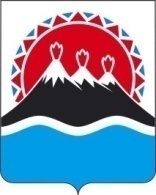 АГЕНТСТВО ПО ТУРИЗМУ И ВНЕШНИМ СВЯЗЯМКАМЧАТСКОГО КРАЯПРИКАЗ № ___г. Петропавловск-Камчатский			       «___» ___________ 2018 годаВ соответствии со ст. 61, 62, 63 Гражданского кодекса Российской Федерации, постановлением Правительства Камчатского края от 30.11.2010 № 505-П «Об утверждении Порядка принятия решений о создании, реорганизации, изменении типа и ликвидации краевых государственных учреждений, а также утверждения уставов краевых государственных учреждений и внесении в них изменений», на основании решения Рабочей группы по оптимизации и совершенствованию структуры Правительства Камчатского края и иных исполнительных органов государственной власти Камчатского края от 20.04.2018 № 4ПРИКАЗЫВАЮ:Ликвидировать краевое государственное бюджетное учреждение «Туристский информационный центр» (далее – Учреждение).Утвердить ликвидационную комиссию Учреждения в следующем составе:Председатель комиссии:– Бычков С.А. – директор Учреждения;Секретарь комиссии:– Колос Д.М. – главный специалист Учреждения;Члены комиссии:– Ерохина М.В. – главный бухгалтер Учреждения;– Маркеленкова И.А. – советник отдела прогнозирования и развития инфраструктуры туризма Агентства по туризму и внешним связям Камчатского края.Установить, что со дня вступления в силу настоящего приказа полномочия по управлению делами Учреждения в полном объеме переходят к ликвидационной комиссии. Право подписи документов, в том числе по финансовым, кадровым и иным вопросам, предоставляются председателю ликвидационной комиссии.Ликвидационной комиссии осуществить необходимые ликвидационные мероприятия, в том числе:в течение трёх рабочих дней со дня вступления в силу настоящего приказа уведомить уполномоченный государственный орган, осуществляющий государственную регистрацию юридических лиц, о принятии решения о ликвидации Учреждения для внесения в единый государственный реестр юридических лиц записи о том, что юридическое лицо находится в процессе ликвидации;в течение трех рабочих дней после внесения в Единый государственный реестр юридических лиц записи о начале процедуры ликвидации опубликовать в средствах массовой информации, в которых опубликовываются данные о государственной регистрации юридического лица, сообщения о ликвидации Учреждения и о порядке и сроке заявления требований его кредиторами;в течение пяти рабочих дней со дня вступления в силу настоящего приказа представить на утверждение в Агентство по туризму и внешним связям Камчатского края и в Министерство имущественных и земельных отношений Камчатского края план организационных мероприятий по проведению процедуры ликвидации Учреждения.в течение трёх рабочих дней со дня вступления в силу настоящего приказа в установленном законодательством порядке письменно уведомить руководителя и работников Учреждения о предстоящем увольнении в связи с ликвидацией Учреждения в соответствии с п. 1 ст. 81 Трудового кодекса Российской Федерации;принять меры по выявлению кредиторов и получению дебиторской задолженности;в 10-дневный срок с даты истечения периода, установленного для предъявления требований кредиторами, составить и представить на согласование в Министерство имущественных и земельных отношений Камчатского края и на утверждение в Агентство по туризму и внешним связям Камчатского края промежуточный ликвидационный баланс, который должен содержать сведения о составе имущества Учреждения, перечне требований, предъявленных кредиторами, результатах их рассмотрения, а также о перечне требований, удовлетворенных вступившим в законную силу решением суда, независимо от того, были ли такие требования приняты ликвидационной комиссией;в 10-дневный срок после завершения расчетов с кредиторами составить ликвидационный баланс, представить его на согласование в Министерство имущественных и земельных отношений Камчатского края и на утверждение в Агентство по туризму и внешним связям Камчатского края;осуществить иные, предусмотренные Гражданским кодексом Российской Федерации и другими законодательными актами Российской Федерации, мероприятия по ликвидации организации;в течение трех рабочих дней с даты внесения в Единый государственный реестр юридических лиц записи о прекращении деятельности Учреждения представить в Агентство по туризму и внешним связям Камчатского края свидетельство о прекращении деятельности юридического лица.Установить, что ликвидационные мероприятия и исключение из Единого государственного реестра юридических лиц ликвидируемого Учреждения должны быть проведены в срок до 29.12.2018.Контроль за исполнением настоящего приказа оставляю за собой.Настоящий приказ вступает в силу со дня его официального опубликования.Руководитель Агентства						       Е. А. СтратоноваПояснительная запискак проекту приказа Агентства по туризму и внешним связям Камчатского края«О ликвидации краевого государственного бюджетного учреждения «Туристский информационный центр»Настоящий проект приказа Агентства по туризму и внешним связям Камчатского края подготовлен во исполнение Распоряжения Правительства Камчатского края от 13.04.2018 №168-РП в части принятия мер по повышению эффективности использования бюджетных средств, предусматривающих обеспечение неувеличения общей численности работников государственных учреждений Камчатского края, а также во исполнение п. 3 выписки из протокола заседания Рабочей группы по оптимизации и совершенствованию структуры Правительства Камчатского края и иных исполнительных органов государственной власти Камчатского края от 20.04.2018 № 4 в целях оптимизации и совершенствования структуры и штатной численности исполнительных органов государственной власти Камчатского края и подведомственных учреждений.Настоящий проект приказа Агентства по туризму и внешним связям Камчатского края подготовлен в целях создания благоприятных условий для развития туристской инфраструктуры и туристской информационной деятельности в Камчатском крае.В соответствии с Распоряжением Правительства Камчатского края от 17.05.2018 № 214-РП создана автономная некоммерческая организации «Камчатский туристский информационный центр» с наделением функций ликвидируемого КГБУ «Туристский информационный центр» в части организации и проведения мероприятий по развитию туризма, информационного обслуживания туристов, а также в целях оказания поддержки и содействия малому и среднему бизнесу в сфере туризма, развития конкурентной среды и государственного частного партнерства в туристкой отрасли.Кредиторская задолженность КГБУ «Туристский информационный центр» на дату подготовки проекта приказа отсутствует.В соответствии с постановлением Правительства Камчатского края от 06.06.2013 №233-П «Об утверждении Порядка проведения оценки регулирующего воздействия проектов нормативных правовых актов Камчатского края и экспертизы нормативных правовых актов Камчатского края» проект приказа Агентства по туризму и внешним связям Камчатского края оценке регулирующего воздействия не подлежит.В соответствии с постановлением Правительства Камчатского края от 18.05.2010 №228-П «Об утверждении Положения о порядке проведения антикоррупционной экспертизы нормативных правовых актов и проектов нормативных правовых актов исполнительных органов государственной власти Камчатского края» настоящий проект приказа Агентства по туризму и внешним связям Камчатского края 23.07.2018 года размещен на Едином портале проведения независимой антикоррупционной экспертизы и общественного обсуждения проектов нормативных правовых актов Камчатского края (htths://npaproject.kamgov.ru) в срок до 01.08.2018.О ликвидации краевого государственного бюджетного учреждения «Туристский информационный центр»